ПРЕСС-РЕЛИЗ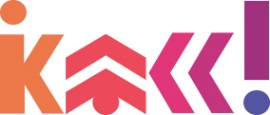 2 июня на книжном фестивале «Красная площадь» будут объявлены победители первого сезона Всероссийского литературного конкурса «Класс!». Конкурс «Класс!» – уникальный национальный проект, цель которого – выявление и поддержка юных авторов, пишущих художественную прозу. Участие в конкурсе дает возможность одаренным школьникам стать частью литературного процесса, развить вкус к языку и умение точно выражать свои мысли. В основе проекта лежит взаимодействие профессиональных писателей с начинающими авторами: вместе они создают содружество литераторов, заинтересованных в развитии русской культуры и языка.В сезоне 2018-2019 конкурс охватил пять городов-участников – Москву, Санкт-Петербург, Нижний Новгород, Саратов и Пермь. Однако с каждым годом организаторы планируют расширять географию. К участию в конкурсе были приглашены школьники 8-11 классов. Они предоставили рассказы собственного сочинения на одну из пяти тем: «Мой сосед – инопланетянин», «Мне кофе без молока, пожалуйста», «Честный блог кота Мурра», «Мальчик, с которым никто не разговаривал» и «Встреча с бывшим другом». Темы были предложены жюри проекта, в состав которого вошли известные писатели и педагоги – председатель Дмитрий Быков, Эдуард Веркин, Ольга Славникова, Марина Степнова и Олег Швец. Координатором конкурса стала писатель, руководитель литературных мастерских Creative Writing School Майя Кучерская. Организационный комитет возглавил заместитель руководителя Роспечати Владимир Григорьев, Попечительский совет – Президент Трансконтинентальной Медиакомпании Александр Митрошенков.Финалисты конкурса прошли сложный многоступенчатый отбор: школьную коллегию преподавателей на первом этапе и региональные экспертные комитеты на втором. Эксперты выбрали 30 лучших работ из полутора тысяч поступивших. Чтобы сделать результаты конкурса максимально объективными, отбор проходил «вслепую»: жюри оценивало тексты без упоминания имени участника. В своих рассказах школьники продемонстрировали мастерство владения словом, живое воображение и понимание общей логики повествования.Следующий этап конкурса – всероссийский. Теперь финалисты в сопровождении учителей и родителей приедут в Москву для участия в мастер-классах профессиональных писателей и преподавателей, вошедших в жюри конкурса. По итогам творческих мастерских будут выбраны победители конкурса «Класс!» первого сезона. Награждение состоится 2 июня 2019 года на главной сцене Красной площади.Конкурс проводится при поддержке Федерального агентства по печати и массовым коммуникациям, Министерства просвещения РФ, Министерства культуры РФ и призван объединить в общий национальный проект уже существующие творческие премии: «Живую классику» для младших школьников, «Лицей» для молодых прозаиков и поэтов и «Большую книгу» для зрелых писателей. С появлением подросткового конкурса «Класс!» цикл становления молодых авторов приобрел недостающее звено.Дата и время мероприятия: 2 июня 2019 года, 12.15Место проведения: Красная площадь, главная сценаКонтакты для СМИ: shlikhta@tmk-media, 8 (926) 935-36-54